Form CTO6 - Regulation 9(3)(a) and (5) 	Mental Health Act 1983 Section 17F(2) — Authority for transfer of recalled community patient to a hospital under different managers(To be completed on behalf of the managers of the hospital in which the patient is detained by virtue of recall)PART 1This form authorises the transfer of [PRINT full name of patient]from [name and address of hospital in which the patient is detained] to [name and address of hospital to which patient is to be transferred]in accordance with the Mental Health (Hospital, Guardianship and Treatment) (England) Regulations 2008.I attach a copy of Form CTO4 recording the patient’s detention in hospital after recall.*The hospital in which the patient is currently detained is the patient’s responsible hospital.*The hospital to which the patient is to be transferred is the patient’s responsible hospital.*The patient’s responsible hospital is [name and address of responsible hospital].<*Delete the phrases which do not apply>Signed                                                                     on behalf of managers of the first named hospitalPRINT NAME                                                             Date                                                            PART 2 RECORD OF ADMISSION(This is not part of the authority for transfer but is to be completed at the hospital to which the patient is transferred)This patient was admitted to [name of hospital]in pursuance of this authority for transfer on [date of admission to receiving hospital] at [time].Date:                                                                  Time:                                                                 Signed                                                                     on behalf of managers of the receiving hospital PRINT NAME                                                            Date                                                            © Crown copyright 2020Mental Healthwww.gov.uk/dhscThis publication is licensed under the terms of the Open Government Licence v3.0 except where otherwise stated. To view this licence, visit nationalarchives.gov.uk/doc/open-government-licence/version/3Where we have identified any third party copyright information you will need to obtain permission from the copyright holders concerned.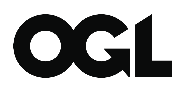 